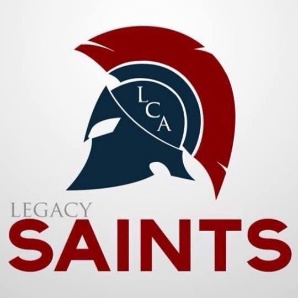 Legacy Christian Academy  5933 Valley Pike, Stephens City, VA  22655 Entrance Evaluation LCA requires each new student to be evaluated. These evaluations consist of English and Math concepts for the appropriate grade. Teachers and the Administrator will evaluate the tests and use the results in conjunction with the student’s former school records to place the student in the classes best suited to him or her to ensure success. * At the elementary level, students will be evaluated, any pertinent information regarding strengths and/or weaknesses is made available to the child’s classroom teacher. At the secondary level, students will be evaluated, the math department will help determine math placement and the Administrator will use these recommendations to create the student’s optimum schedule.Evaluations begin in mid-June and continues through the summer. Evaluations are not usually done during the week before school begins, as this is an extremely busy time in our school.  The evaluation usually lasts approximately an hour (depending on the student).  If the student has a cell phone, it will be held by the parent or Administrator until the evaluation is completed.  Parents may choose to wait on campus or run errands locally and will be notified when the evaluation is completed. Appointments for evaluations can be made through the Admissions Office by calling 540-877-7336 or emailing admissions@legacychristian-academy.com.   *Parents will only be notified of any results that would raise questions or concerns.  In such cases, parents would be contacted to discuss next steps, which could include re-testing, exploring alternative educational options, a consultation with our Discovery Program Coordinator, etc. In most cases, however, the evaluation merely serves to provide the Administrator and teachers with placement information.  Therefore, parents will not be notified of the results but are welcome to contact the office to inquire about evaluation results if interested.   